Stronger Connections Grant ProgramAnnual Performance ReportSchool Years 2022-23, 2023-24, 2024-25Due Date: TBDPaperwork Burden StatementAccording to the Paperwork Reduction Act of 1995, no persons are required to respond to a collection of information unless such collection displays a valid OMB control number. The valid OMB control number for this information collection is 1810-0788. The time required to complete this information collection is estimated to average 16 hours per response, including the time to review instructions, search existing data resources, gather the data needed, and complete and review the information collection. The obligation to respond to this collection is required to obtain or retain a benefit under the Bipartisan Safer Communities Act (BSCA) of 2022.  If you have any comments concerning the accuracy of the time estimate(s) or suggestions for improving this form, please write to: U.S. Department of Education, Washington, DC 20202-4537. If you have comments or concerns regarding the status of your individual submission of this form, write directly to: Office of Elementary and Secondary Education, U.S. Department of Education, 400 Maryland Avenue, S.W., Washington, DC 20202.Q1: Amount and percentage of funds reserved for SEA administration Q2: Amount and percentage of funds reserved for State-level activities to support section 4108 of the ESEA Q3: Uses of funds for State-level activities to support local educational agencies (LEAs)Q4: Does the SEA plan to conduct a statewide program evaluation of the Stronger Connections Grant Program by comparing outcomes for LEAs (or schools) that receive the grants to similar LEAs (or schools) that do not receive the grants?  Q4a: If ‘Y,’ in what fiscal year(s) will the study be implemented? If unknown, indicate ‘To be determined.’    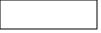 Q4b: In the text box below, provide additional information about the evaluation of the Stronger Connections Grant Program, such as the study design, timeline for completion, and any collaboration (e.g., with Regional Educational Laboratories, Comprehensive Centers, etc.).Q5: What is the amount and percentage of funds (excluding SEA reservation) distributed to LEAs this reporting year, whether directly or through consortia?  Q5a: Did the total amount of funds distributed to LEAs meet the total amount requested from LEAs? Q5b: If ‘No,’ what was the total amount requested? Q6: Provide a brief description of how LEAs in your State are ensuring their use of funds activities: Q7: LEAs awarded Stronger Connections Grant Program funds  Q8: LEA uses of funds and by dollar amountIf LEAs or consortia were reported under ‘Other,’ please describe the uses of funds activities included: In the space below, please provide additional information the SEA would like to share about the data in Q8:Q9: Number of personnel (FTE) by personnel type funded by Stronger Connections Grant funds across LEAsAmount Percentage Amount Percentage SEA use of funds Y/N If ‘Y,’ provide examples of activities and programs implemented  Identifying and addressing barriers to providing integrated student supports or improving the coordination and integration of student support programs, initiatives, or braiding and blending funding streamsCoordinating with LEAs or consortia of such agencies implementing a youth PROMISE plan to reduce exclusionary discipline, as described in section 4108(5)(F) of the Elementary and Secondary Education Act, as amendedSupporting LEAs implementing school-wide programs and practices designed to mitigate the impact of community violenceSupporting LEAs implementing evidence-based mental health awareness training programs Supporting LEAs expanding access to or coordinating resources for school-based counseling and mental health programs  Supporting LEAs in implementing evidence-based social and emotional development programs to benefit student well-being Providing LEAs with evidence-based resources that address ways to integrate health and safety practices into school or extracurricular programs Evaluating program implementation relating to any local educational agency activities to promote student safety or violence prevention through effective communication as described in section 4108(5)(C)(iv)  Other Y/N Amount Percentage Y/NAmountObjectivesDescriptionCoordinate with other schools and community-based services and programsFoster safe, healthy, supportive, and drug-free environments that support student achievementPromote the involvement of parents and caregivers in the activity or programNCES LEA ID LEA Name Award Amount Part of Consortia (Y/N)  Name of Consortium CategoriesNumber of LEAs or consortia that used the funds for the hiring of personnelNumber of LEAs or consortia that used the funds for the purchase of services and/or suppliesFunding - BudgetedFunding - Expended School-based mental health services providers and programsMentoring or other relationship-building activitiesPrograms or activities that help prevent bullying and harassmentPhysical security including security equipment, locks, technology, and devices (e.g., metal detectors)School safety personnel including school safety/resource officers or law enforcement (contracted or non-contracted)Implementation of school-wide multi-tiered systems of supports, positive behavioral interventions, and other efforts to improve positive school climates and reduce exclusionary disciplinePrograms or activities that address community violence intervention and preventionAfter-school programs for students (academic, enrichment, etc.)School dropout prevention, school reentry programs, and other efforts to keep students on track for academic outcomesProfessional development for educators and school staff, aligned with purposes of the Stronger Connections Grant Program (e.g., creating safe and welcoming school environments, promoting culturally and linguistically responsive practices, etc.)Other (e.g., threat assessments, sexual abuse awareness prevention programs, anti-drug programs, healthy lifestyle, etc.)Number of personnel (FTE)Credentialed school-based mental health service providersStaff administering school attendance, dropout prevention, and/or reentry programsStaff implementing after-school programsStaff who implement and enhance school-wide prevention activities (e.g., multi-tiered systems of supports, positive behavioral interventions and supports, and school climate)School safety/resource officers or law enforcementCommunity school coordinators or other personnel coordinating wraparound/community services and supportsOther personnel related to the purposes of the Stronger Connections Grant Program (e.g., mentoring, anti-drug, anti-harassment, relationship building, etc.)